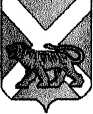 АДМИНИСТРАЦИЯ СЕРГЕЕВСКОГО СЕЛЬСКОГО ПОСЕЛЕНИЯПОГРАНИЧНОГО МУНИЦИПАЛЬНОГО РАЙОНАПРИМОРСКОГО КРАЯПОСТАНОВЛЕНИЕ____________                                   с. Сергеевка                                                 № _____Об утверждении муниципальной программы «Противодействие коррупции в Сергеевском сельском поселении на 2017-2019 годы»    В соответствии с Федеральными законами от 06.10.2003 № 131-ФЗ «Об общих принципах организации местного самоуправления в Российской Федерации», от 25.12.2008 № 273-ФЗ «О противодействии коррупции», Законом Приморского края от 10.03.2009 № 387-КЗ «О противодействии коррупции в Приморском крае», руководствуясь Уставом Сергеевского сельского поселения, администрация Сергеевского сельского поселения ПОСТАНОВЛЯЕТ:1. Утвердить муниципальную программу «Противодействие коррупции в Сергеевском сельском поселении на 2017-2019 годы» (прилагается).2. Признать утратившим силу с 01.01.2017 года постановление администрации Сергеевского сельского поселения от 07.11.2013 № 139 «Об утверждении муниципальной программы «Противодействие коррупции в Сергеевском сельском поселении на 2014-2016 годы» (в редакции постановлений от 23.05.2014 № 51, от 17.11.2014 № 112, от 19.12.2014 № 145, от 20.07.2015 № 55, от 08.09.2015 № 68, от 05.11.2015 № 79, от 18.05.2016 № 48). 3. Обнародовать настоящее постановление на информационных стендах в помещениях администрации Сергеевского сельского поселения, библиотеки села Сергеевка и сельского клуба Украинка и разместить на официальном сайте Сергеевского сельского поселения (www.sp-sergeevskoe.ru.).  4. Настоящее постановление вступает в силу с момента обнародования и распространяет свое действие на отношения, возникшие с 01 января 2017 года.5. Контроль исполнения настоящего постановления оставляю за собой. Глава поселения – глава администрации Сергеевского сельского поселения                                                          Н.В. Кузнецова                                                                                                                     Утверждена                                                                               постановлением администрации                                                                                    Сергеевского сельского поселения                                                                                    от «___» _______ 2016 года № ___Муниципальная программа «Противодействие коррупции в Сергеевском сельском поселении на 2017-2019 годы» Паспорт муниципальной программыРаздел 1. Характеристика и анализ текущего состояниясферы реализации муниципальной Программы Регулирование отношений в сфере противодействия коррупции в Сергеевском сельском поселении осуществляется в соответствии с Федеральным законом от 25.12.2008 № 273-ФЗ «О противодействии коррупции», Федеральным законом от 21.11.2011 № 329-ФЗ «О внесении изменений в отдельные законодательные акты Российской Федерации в связи с совершенствованием государственного управления в области противодействия коррупции», Федеральным законом от 06.10.2003 № 131-ФЗ «Об общих принципах организации местного самоуправления в Российской Федерации» и Законом Приморского края от 10.03.2009 № 387-КЗ «О противодействии коррупции в Приморском крае».В противодействии коррупции немаловажная роль принадлежит органам местного самоуправления, что вполне объяснимо, ведь местное самоуправление - самый приближенный к населению уровень власти. Коррупция препятствует эффективному развитию местного самоуправления, проведению социально-экономических преобразований, наносит ощутимый вред обществу, вызывает недоверие у граждан к государственным и муниципальным институтам.Необходимо дальнейшее совершенствование антикоррупционных механизмов, внедрение современных технологий, повышающих объективность и обеспечивающих прозрачность при принятии муниципальных правовых актов и управленческих решений, а также обеспечивающих взаимодействие с гражданами и организациями в рамках оказания муниципальных услуг.Таким образом, требуется применение системного подхода к противодействию коррупции путем принятия муниципальной антикоррупционной программы, представляющей собой комплекс взаимосвязанных мероприятий, направленных на профилактику коррупции, борьбу с ней, а также на минимизацию и (или) ликвидацию последствий коррупционных правонарушений.2. Цели и задачи Программы Основные цели и задачи, целевые показатели, сроки и этапы реализации приведены в паспорте Программы. 3. Перечень мероприятий ПрограммыПеречень мероприятий и распределение финансирования данных мероприятий по годам приведены в Приложении № 1 к Программе.4. Механизм реализации ПрограммыРеализация Программы позволит:- минимизировать коррупционные риски и (или) ликвидировать последствия коррупции;- обеспечить открытость деятельности администрации Сергеевского сельского поселения и муниципальных учреждений при исполнении ими своих функций, при предоставлении муниципальных услуг, повысить их качество и доступность;- минимизировать возможность возникновения конфликта интересов на муниципальной службе, а также нарушений муниципальными служащими требований к служебному поведению;- усовершенствовать систему взаимодействия администрации Сергеевского сельского поселения с правоохранительными и иными органами, а также с гражданами и институтами гражданского общества;- обеспечить открытость, добросовестную конкуренцию и объективность при размещении заказов на поставку товаров, выполнение работ, оказание услуг для муниципальных нужд;- способствовать созданию в обществе нетерпимого отношения к коррупционному поведению, формированию антикоррупционного общественного сознания;- формировать положительный имидж администрации Сергеевского сельского поселения, муниципальных предприятий и учреждений. 5. Ресурсное обеспечение ПрограммыМероприятия Программы реализуются за счет средств бюджета Сергеевского сельского поселения. Объем финансирования приведён в паспорте Программы, носит прогнозный характер и подлежит уточнению при разработке бюджета поселения.  6. Управление реализацией Программы и контроль за ходом ее исполненияУправление настоящей программой осуществляется заказчиком Программы - администрацией Сергеевского сельского поселения.   7. Оценка эффективности реализации ПрограммыОценка эффективности реализации Программы происходит на основе индикаторов (показателей) Программы, отражаемых в динамике, начиная с года, предшествующего году, в котором осуществляется разработка Программы. Индикаторы (показатели) должны иметь количественные критерии оценки.Возможна корректировка индикаторов (показателей) Программы.Перечень целевых индикаторов (показателей),характеризующих ежегодный ход и итоги реализации ПрограммыОценка эффективности реализации целевых индикаторов Программы производится путем сравнения фактически достигнутых значений целевых индикаторов с установленными Программой значениями на основе расчетов по следующим формулам.Kn  =(Tfn / Tn) x 100%, гдеK - коэффициент эффективности хода реализации n-го целевого индикатора программы;Tfn - фактическое значение n-го целевого индикатора, достигнутое в ходе реализации программы;Tn - нормативное значение n-го целевого индикатора, утвержденное Программой на соответствующий год;n - порядковый номер целевого индикатора Программы.Оценка эффективности реализации Программы в целом определяется на основе расчетов итоговой сводной оценки по формуле:E = (SUM К / m) x 100%, где:E - эффективность реализации программы (процентов);SUM - обозначение математического суммирования;K - коэффициенты эффективности хода реализации индикаторов программы;m - количество индикаторов программы.В случае установления существенных различий (как положительных, так и отрицательных) данных между плановыми и фактическими значениями индикаторов, а также индикаторами разных лет, проводится анализ повлиявших факторов. По результатам такого анализа обосновывается изменение целевых индикаторов, а также изменение расходов бюджета. После проведения расчета общей оценки эффективности производится сопоставление полученного результата с данными, приведенными в следующей таблице:Приложение № 1                                                                                                   к муниципальной программе «Противодействие коррупции в Сергеевском сельском поселении на 2017-2019 годы, утверждённой постановлением администрации Сергеевского сельского поселения от ___________________№ ______Предложения программных мероприятий   (всего по программе – 25  тыс.руб.)Наименование муниципальной ПрограммыПротиводействие коррупции в Сергеевском сельском поселении на 2017-2019 годы (далее - Программа)Основание для разработки Программы- Федеральный закон от 06.10.2003 № 131-ФЗ «Об общих принципах организации местного самоуправления в Российской Федерации; -Федеральный закон от 25.12.2008 № 273-ФЗ «О противодействии коррупции»;- Закон Приморского края от 10.03.2009 № 387-КЗ «О противодействии коррупции в Приморском крае».Разработчик Администрация Сергеевского сельского поселенияИсполнители мероприятий Программы:Администрация Сергеевского сельского поселения, МКУ «ХОЗУ администрации Сергеевского сельского поселения».Основные цели Программы- обеспечение защиты прав и законных интересов граждан, общества и государства от коррупции; - недопущения случаев коррупции при исполнении органами местного самоуправления Сергеевского сельского поселения муниципальных функций и предоставлении муниципальных услуг; - устранение причин и условий, порождающих коррупцию.Основные задачи Программы- обеспечение правовых и организационных мер, направленных на предупреждение, выявление и последующее устранение причин коррупции; - совершенствование механизма контроля соблюдения ограничений и запретов, связанных с прохождением муниципальной службы;- формирование антикоррупционного общественного сознания, нетерпимого отношения к проявлениям коррупции; - противодействие коррупции в сферах, где наиболее высоки коррупционные риски (земельные и имущественные отношения, предпринимательская деятельность и т.д.).Сроки реализации Программы2017 – 2019 годыОбъемы и источники финансированияПрограммыМероприятия программы реализуются за счет средств бюджета Сергеевского сельского поселения. Объем финансирования программы на 2017 - 2019 годы составляет 25  тысяч рублей, в т.ч. по годам:2017 год - 5 тыс.руб.2018 год - 10 тыс.руб.2019 год –10 тыс.руб.Бюджетные ассигнования, предусмотренные в Программе, могут быть уточнены при формировании проекта местного бюджета на 2017- 2019 годы. Перечень основных целевых показателей ПрограммыПеречень мероприятий и распределение финансирования по годам приведены в Приложении № 1 к Программе.Ожидаемые конечные результаты реализации ПрограммыВыполнение мероприятий Программы позволит: - минимизировать коррупционные риски и (или) ликвидировать последствия коррупции;- устранить коррупциогенные факторы в нормативных правовых актах администрации Сергеевского сельского поселения;- обеспечить открытость деятельности администрации Сергеевского сельского поселения, муниципальных учреждений при исполнении ими своих функций, при предоставлении муниципальных услуг, повысить их качество и доступность; - минимизировать возможность возникновения конфликта интересов на муниципальной службе, а также нарушений муниципальными служащими требований к служебному поведению;- усовершенствовать систему взаимодействия администрации Сергеевского сельского поселения с правоохранительными и иными органами, а также гражданами и институтами гражданского общества;- обеспечить открытость, добросовестную конкуренцию и объективность при размещении заказов на поставку товаров, выполнение работ, оказание услуг для муниципальных нужд;- создать в обществе нетерпимое отношение к коррупционному поведению;- сформировать положительный имидж администрации Сергеевского сельского поселения и муниципальных учреждений.Целевые индикаторы муниципальной Программы:В результате реализации Программы будет обеспечено: - сокращение количества установленных фактов несоблюдения муниципальными служащими обязанностей, ограничений, запретов и требований к служебному поведению;- уменьшение количества нарушений действующего законодательства по использованию имущества, находящегося в собственности администрации Сергеевского сельского поселения;- уровень информационной прозрачности деятельности администрации Сергеевского сельского поселения.Организация управления и система контроля за исполнением Программы:Контроль за ходом реализации Программы осуществляется Бюджетной комиссией администрации Сергеевского сельского поселения.   Целевые индикаторы    Единица измеренияГод реализации целевой программыГод реализации целевой программыГод реализации целевой программыПоследний    год (целевое значение)   Целевые индикаторы    Единица измерения2017год2018  год2019годПоследний    год (целевое значение)1.Количество установленных фактов несоблюдения муниципальными служащими обязанностей, ограничений, запретов и требований к служебному поведениюЕд.2.Количество нарушений действующего законодательства по использованию имущества, находящегося в собственности администрации поселенияЕд.3.Уровень информационной прозрачности деятельности администрации поселения	Ед.Фактически полученное значение оценки эффективности в целом по ПрограммеСтепень эффективности реализации Программы80-100% и болееВысокая60-80%Хорошая30-60%Удовлетворительная0-30%Неудовлетворительная№ п/пНаименование мероприятийИсточник   финансированияОбъём финансирования(в тыс.руб.)Объём финансирования(в тыс.руб.)Объём финансирования(в тыс.руб.)Объём финансирования(в тыс.руб.)Объём финансирования(в тыс.руб.)Всего№ п/пНаименование мероприятийИсточник   финансирования20172017201820182019Раздел 1. Создание условий для разработки и введения механизмов противодействия коррупции в Сергеевском сельском поселении Раздел 1. Создание условий для разработки и введения механизмов противодействия коррупции в Сергеевском сельском поселении Раздел 1. Создание условий для разработки и введения механизмов противодействия коррупции в Сергеевском сельском поселении Раздел 1. Создание условий для разработки и введения механизмов противодействия коррупции в Сергеевском сельском поселении Раздел 1. Создание условий для разработки и введения механизмов противодействия коррупции в Сергеевском сельском поселении Раздел 1. Создание условий для разработки и введения механизмов противодействия коррупции в Сергеевском сельском поселении Раздел 1. Создание условий для разработки и введения механизмов противодействия коррупции в Сергеевском сельском поселении Раздел 1. Создание условий для разработки и введения механизмов противодействия коррупции в Сергеевском сельском поселении Раздел 1. Создание условий для разработки и введения механизмов противодействия коррупции в Сергеевском сельском поселении 1.1Отчет главы поселения - главы администрации Сергеевского сельского поселения перед населениемБюджет поселения Не требует финансированияНе требует финансированияНе требует финансированияНе требует финансированияНе требует финансированияНе требует финансирования1.2Организация работы комиссии по соблюдению запретов и ограничений, установленных на муниципальной службе, урегулированию конфликта интересов.Бюджет поселения Не требует финансированияНе требует финансированияНе требует финансированияНе требует финансированияНе требует финансированияНе требует финансирования1.3Заслушивание на совещаниях при главе администрации вопросов правоприменительной практикиБюджет поселенияНе требует финансированияНе требует финансированияНе требует финансированияНе требует финансированияНе требует финансированияНе требует финансированияРаздел 2.Создание условий для обеспечения совместной работы администрации Сергеевского сельского поселения, общественных организаций, граждан с правоохранительными органами в области противодействия коррупцииРаздел 2.Создание условий для обеспечения совместной работы администрации Сергеевского сельского поселения, общественных организаций, граждан с правоохранительными органами в области противодействия коррупцииРаздел 2.Создание условий для обеспечения совместной работы администрации Сергеевского сельского поселения, общественных организаций, граждан с правоохранительными органами в области противодействия коррупцииРаздел 2.Создание условий для обеспечения совместной работы администрации Сергеевского сельского поселения, общественных организаций, граждан с правоохранительными органами в области противодействия коррупцииРаздел 2.Создание условий для обеспечения совместной работы администрации Сергеевского сельского поселения, общественных организаций, граждан с правоохранительными органами в области противодействия коррупцииРаздел 2.Создание условий для обеспечения совместной работы администрации Сергеевского сельского поселения, общественных организаций, граждан с правоохранительными органами в области противодействия коррупцииРаздел 2.Создание условий для обеспечения совместной работы администрации Сергеевского сельского поселения, общественных организаций, граждан с правоохранительными органами в области противодействия коррупцииРаздел 2.Создание условий для обеспечения совместной работы администрации Сергеевского сельского поселения, общественных организаций, граждан с правоохранительными органами в области противодействия коррупцииРаздел 2.Создание условий для обеспечения совместной работы администрации Сергеевского сельского поселения, общественных организаций, граждан с правоохранительными органами в области противодействия коррупции2.1Разработка действенной системы мер по взаимодействию с правоохранительными органами, общественными организациями и гражданами в борьбе с коррупционными преступлениями. Бюджет поселенияНе требует финансированияНе требует финансированияНе требует финансированияНе требует финансированияНе требует финансированияНе требует финансирования2.2Оказание содействия правоохранительным органам в учете коррупционных правонарушений, и обеспечение широкой гласности данного учета.Бюджет поселенияНе требует финансированияНе требует финансированияНе требует финансированияНе требует финансированияНе требует финансированияНе требует финансированияРаздел 3. Антикоррупционная экспертиза проектов правовых актов, регламентация муниципальных функций (услуг)Раздел 3. Антикоррупционная экспертиза проектов правовых актов, регламентация муниципальных функций (услуг)Раздел 3. Антикоррупционная экспертиза проектов правовых актов, регламентация муниципальных функций (услуг)Раздел 3. Антикоррупционная экспертиза проектов правовых актов, регламентация муниципальных функций (услуг)Раздел 3. Антикоррупционная экспертиза проектов правовых актов, регламентация муниципальных функций (услуг)Раздел 3. Антикоррупционная экспертиза проектов правовых актов, регламентация муниципальных функций (услуг)Раздел 3. Антикоррупционная экспертиза проектов правовых актов, регламентация муниципальных функций (услуг)Раздел 3. Антикоррупционная экспертиза проектов правовых актов, регламентация муниципальных функций (услуг)Раздел 3. Антикоррупционная экспертиза проектов правовых актов, регламентация муниципальных функций (услуг)3.1Проведение антикоррупционной экспертизы проектов и ранее принятых муниципальных правовых актов.Бюджет поселения   Не требует финансированияНе требует финансированияНе требует финансированияНе требует финансированияНе требует финансированияНе требует финансирования3.2Изучение практики применения антикоррупционной экспертизы в других районах, подготовка предложений по ее применению в Сергеевском сельском поселении.Бюджет поселения   Не требует финансированияНе требует финансированияНе требует финансированияНе требует финансированияНе требует финансированияНе требует финансированияРаздел 4. Обеспечение прозрачности и информационной открытости деятельности администрации Сергеевского сельского поселенияРаздел 4. Обеспечение прозрачности и информационной открытости деятельности администрации Сергеевского сельского поселенияРаздел 4. Обеспечение прозрачности и информационной открытости деятельности администрации Сергеевского сельского поселенияРаздел 4. Обеспечение прозрачности и информационной открытости деятельности администрации Сергеевского сельского поселенияРаздел 4. Обеспечение прозрачности и информационной открытости деятельности администрации Сергеевского сельского поселенияРаздел 4. Обеспечение прозрачности и информационной открытости деятельности администрации Сергеевского сельского поселенияРаздел 4. Обеспечение прозрачности и информационной открытости деятельности администрации Сергеевского сельского поселенияРаздел 4. Обеспечение прозрачности и информационной открытости деятельности администрации Сергеевского сельского поселенияРаздел 4. Обеспечение прозрачности и информационной открытости деятельности администрации Сергеевского сельского поселения4.1Осуществление контроля за соблюдением специалистами регламентов предоставления муниципальных услуг.Бюджет поселения   Не требует финансированияНе требует финансированияНе требует финансированияНе требует финансированияНе требует финансированияНе требует финансирования4.2Поддержание работы Интернет - портала муниципальных услуг Сергеевского сельского поселения, своевременное обновление данных.Бюджет поселения   Не требует финансированияНе требует финансированияНе требует финансированияНе требует финансированияНе требует финансированияНе требует финансирования4.3Размещение на Интернет-сайте Сергеевского сельского поселения, местных СМИ документов, отражающих деятельность администрации поселения.Бюджет поселения   Не требует финансированияНе требует финансированияНе требует финансированияНе требует финансированияНе требует финансированияНе требует финансирования4.4Публикация на Интернет - сайте администрации поселения утвержденных текстов административных регламентов исполнения муниципальных услуг, регулярное обновление данной информации.Бюджет поселения   Не требует финансированияНе требует финансированияНе требует финансированияНе требует финансированияНе требует финансированияНе требует финансированияРаздел 5. Мониторинг коррупционных рисковРаздел 5. Мониторинг коррупционных рисковРаздел 5. Мониторинг коррупционных рисковРаздел 5. Мониторинг коррупционных рисковРаздел 5. Мониторинг коррупционных рисковРаздел 5. Мониторинг коррупционных рисковРаздел 5. Мониторинг коррупционных рисковРаздел 5. Мониторинг коррупционных рисковРаздел 5. Мониторинг коррупционных рисков5.1Анализ жалоб, обращений граждан на предмет выявления фактов коррупции и коррупционно - опасных факторов в деятельности администрации Сергеевского сельского поселения; подготовка предложений по изменению административных процедур в целях снижения рисков возникновения коррупции.Бюджет поселения   Не требует финансированияНе требует финансированияНе требует финансированияНе требует финансированияНе требует финансированияНе требует финансированияРаздел 6. Осуществление закупок для муниципальных нуждРаздел 6. Осуществление закупок для муниципальных нуждРаздел 6. Осуществление закупок для муниципальных нуждРаздел 6. Осуществление закупок для муниципальных нуждРаздел 6. Осуществление закупок для муниципальных нуждРаздел 6. Осуществление закупок для муниципальных нуждРаздел 6. Осуществление закупок для муниципальных нуждРаздел 6. Осуществление закупок для муниципальных нуждРаздел 6. Осуществление закупок для муниципальных нужд6.1Осуществление закупок для муниципальных нужд в рамках 44 – ФЗ от 05.04.2013 «О контрактной системе в сфере закупок товаров, работ услуг для обеспечения государственных и муниципальных нужд»Бюджет поселения   Не требует финансированияНе требует финансированияНе требует финансированияНе требует финансированияНе требует финансированияНе требует финансирования6.2Осуществление финансового контроля за соблюдением получателями бюджетных кредитов, бюджетных инвестиций целевого использования и возврата бюджетных средствБюджет поселения   Не требует финансированияНе требует финансированияНе требует финансированияНе требует финансированияНе требует финансированияНе требует финансированияРаздел 7. Распоряжение муниципальной собственностьюРаздел 7. Распоряжение муниципальной собственностьюРаздел 7. Распоряжение муниципальной собственностьюРаздел 7. Распоряжение муниципальной собственностьюРаздел 7. Распоряжение муниципальной собственностьюРаздел 7. Распоряжение муниципальной собственностьюРаздел 7. Распоряжение муниципальной собственностьюРаздел 7. Распоряжение муниципальной собственностьюРаздел 7. Распоряжение муниципальной собственностью7.1Размещение на официальном сайте администрации поселения сообщений:- о продаже права на заключение договоров аренды муниципального имущества, в том числе земельных участков;- о проведении аукционов по продаже в собственность муниципального имущества, в том числе земельных участков;- об итогах приватизации и продажи права на заключение договоров аренды муниципального имущества, в том числе земельных участков.Бюджет поселения   Не требует финансированияНе требует финансированияНе требует финансированияНе требует финансированияНе требует финансированияНе требует финансирования7.2Анализ результатов продажи и предоставления в аренду муниципального имущества, в том числе земельных участков.Бюджет поселения   Не требует финансированияНе требует финансированияНе требует финансированияНе требует финансированияНе требует финансированияНе требует финансированияРаздел 8. Кадровое обеспечение деятельности администрации Сергеевского сельского поселенияРаздел 8. Кадровое обеспечение деятельности администрации Сергеевского сельского поселенияРаздел 8. Кадровое обеспечение деятельности администрации Сергеевского сельского поселенияРаздел 8. Кадровое обеспечение деятельности администрации Сергеевского сельского поселенияРаздел 8. Кадровое обеспечение деятельности администрации Сергеевского сельского поселенияРаздел 8. Кадровое обеспечение деятельности администрации Сергеевского сельского поселенияРаздел 8. Кадровое обеспечение деятельности администрации Сергеевского сельского поселенияРаздел 8. Кадровое обеспечение деятельности администрации Сергеевского сельского поселенияРаздел 8. Кадровое обеспечение деятельности администрации Сергеевского сельского поселения8.1Направление муниципальных служащих администрации Сергеевского сельского поселения на обучающие семинары по вопросам противодействия коррупцииБюджет поселения   510101010258.2Формирование постоянного кадрового резерва для замещения вакантных должностей муниципальной службы.Бюджет поселения   Не требует финансированияНе требует финансированияНе требует финансированияНе требует финансированияНе требует финансированияНе требует финансирования8.3Проведение проверок достоверности предоставленных персональных данных, подлинности документов об образовании, сведений о доходах, имуществе и обязательствах имущественного характера, участия в предпринимательской деятельности и иных сведений, представляемых при приеме на муниципальную службу.Бюджет поселения   Не требует финансированияНе требует финансированияНе требует финансированияНе требует финансированияНе требует финансированияНе требует финансирования8.4  Внедрение в практику правила, в соответствии с которым длительное, безупречное и эффективное исполнение муниципальными служащими своих должностных обязанностей должно в обязательном порядке учитываться при назначении на вышестоящие должностиБюджет поселения   Не требует финансированияНе требует финансированияНе требует финансированияНе требует финансированияНе требует финансированияНе требует финансирования8.5Осуществление регулярных проверок соблюдения муниципальными служащими запретов и ограничений, установленных законодательством о муниципальной службе, правильности и полноты представленных сведений о доходах, расходах, об имуществе и обязательствах имущественного характера.Бюджет поселения   Не требует финансированияНе требует финансированияНе требует финансированияНе требует финансированияНе требует финансированияНе требует финансирования8.6Проведение служебных проверок по заявлениям, обращениям граждан и организаций на действия муниципальных служащих органов местного самоуправления, принятие мер по привлечению виновных к ответственности.Бюджет поселения   Не требует финансированияНе требует финансированияНе требует финансированияНе требует финансированияНе требует финансированияНе требует финансирования8.7Проведение с муниципальными служащими индивидуальных бесед, совещаний на рабочих местах по вопросам соблюдения запретов и ограничений, конфликта интересов и его урегулирования, сообщения сведений о доходах и имуществеБюджет поселения   Не требует финансированияНе требует финансированияНе требует финансированияНе требует финансированияНе требует финансированияНе требует финансированияИТОГОВСЕГО5 101025